Stoichiometry ResourcesEquations:grams  grams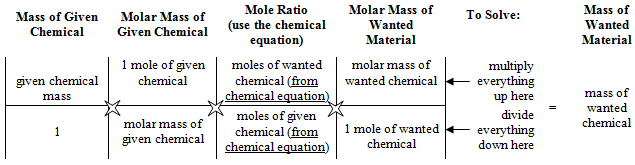 D2UM2				                          moles  gramsDivide given by molar mass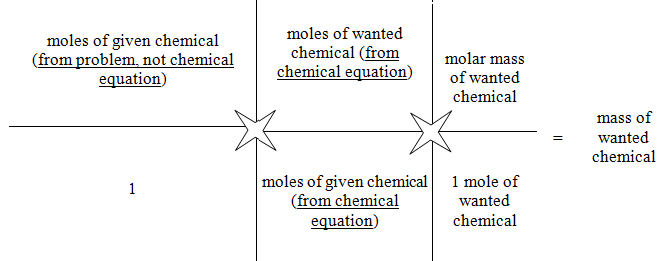 Divide by given coefficientMove Under wantedMultiply by wanted coefficientMultiply by wanted molar massmoles  moles			                                                grams  moles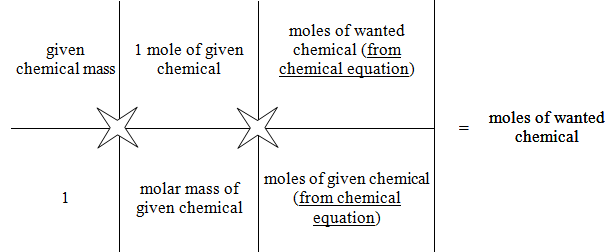 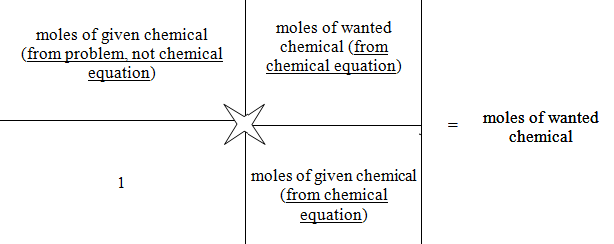 Online Resources:Mr. Guch’s Cavalcade O’ Chemistry – Explanations and worksheetshttp://misterguch.brinkster.net/molecalculations.htmlhttp://misterguch.brinkster.net/stoichiometryexplained.pdfhttp://misterguch.brinkster.net/pra_equationworksheets.htmlChemTeam – has videos and lots of examples and practice problemshttp://www.chemteam.info/Mole/Mole.htmlhttp://www.chemteam.info/Stoichiometry/Stoichiometry.html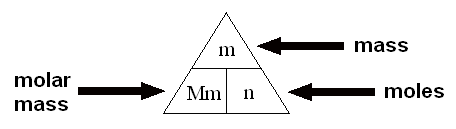 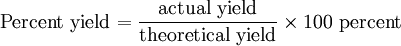 # of particles  =  moles  ×  6.02  ×  1023__# of particles__  =  moles     6.02  ×  1023